Sacred Heart School Petone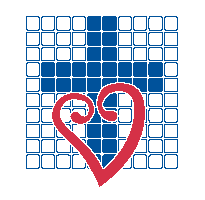 Wednesday 12 AugustCOVID19 - Alert Level 2 Noon Today until midnight FridayFrom noon today we are back in Alert level 2. This means at Sacred Heart School the following will be in place:Only come into school if it is necessary. You MUST come through the office and sign in.Tui parents can come in but must sign in the Tui register.Please drop your children outside the gate and pick them up from outside the gate.  Junior children will come out slightly earlier to the gate.Everyone is to come in the main gateChildren will be reminded of their “Moist breath zone” and to keep their personal hygiene practices going.All children MUST have their own named drink bottleWe encourage you to keep using the Covid19 QR code when you come into school as this will help with contact tracing should it become necessary.  Please download our School App and the HERO App and please read any messages we send you.Advice and Guidance received from the Ministry of Education today:All of New Zealand excluding Auckland region
Alert Level 2 applies from midday today.At Alert Level 2 it is safe for all students, children and staff to attend school and early learning. There will be appropriate precautions in place.
 Children and staff who are at higher-risk of severe illness are encouraged to take additional precautions when leaving home.
 Please be alert to illness and ask anyone who is presenting as unwell to go home, or ask parents and caregivers to come and pick the child up.
 Messaging about good hand hygiene and cough and sneeze etiquette to be reinforced.
 Soap and water is very appropriate for washing hands, particularly if hand sanitiser stocks are low.
 For schools, children, young people and staff should be far enough away from each other so that they are not breathing on or touching each other, coupled with good hygiene practices and regular cleaning of commonly touched surfaces. There does not need to be a specific measurement but where practicable and reasonable 1 metre can be used as a guide, particularly between adults.
 In early learning there does not need to be a measurable physical distance between children/ tamariki or children/tamariki and staff.  However adults should where practicable use 1 metre as a guide between themselves and other adults.
 Physical distancing of 2 metres is recommended for parents and caregivers, from people they don’t know (to align with public health measures outside the school grounds).
 School hostels will continue to operate for those boarders who are unable to safely return home. See the Alert Level 2 guidance for hostels as a reminder of what is required.
 Support your community by displaying the QR code posters for the NZ COVID Tracer App. 
Masks
Masks are not required at schools and early learning services at Alert levels 2 and 3.